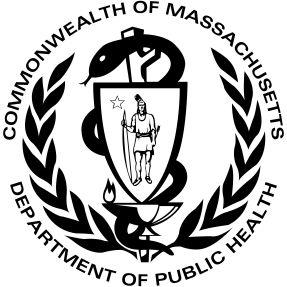 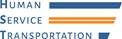 
Transporte para Intervenção Precoce (EI) Se você precisar de transporte para o seu filho receber serviços de EI, o Departamento de Saúde Pública (DPH, em sua sigla em inglês) pode ajudar.COMO SOLICITAR:Realize uma reunião do Plano de Serviço Familiar Individualizado (IFSP) para adicionar serviços de transporte ao IFSP. Você e seu Coordenador de Serviços preencherão um formulário de Solicitação de Transporte. As informações no formulário (seu nome, nome do seu filho, endereço, número de telefone e pessoas com quem você permite que seu filho saia do ônibus) são enviadas para a empresa de transporte, a Autoridade Regional de Trânsito e o escritório de Transporte para Serviços Humanos (HST, em sua sigla em inglês) para fornecer e pagar pelo serviço de transporte. O transporte é fornecido dentro de 30 dias após o fornecimento do consentimento por escrito para o serviço. SEGURANÇA E MONITORAMENTO:O DPH e o escritório do HST têm requisitos para empresas de transporte, programas de EI e pais para manter as crianças seguras e suas informações privadas. RESPONSABILIDADES DOS PAISUm(a) pai/mãe deve:Fornecer um assento de segurança infantil que atenda às diretrizes federais de segurança e se ajuste à altura e ao peso de seu filho. Acompanhar qualquer criança com menos de 18 meses de idade.Identificar todas as pessoas às quais libera a empresa de transporte a deixar o filho ao sair do ônibus. Essas pessoas devem ter um documento de identidade com foto para confirmar quem são. A empresa de transporte NÃO PERMITIRÁ que alguém que não esteja na lista leve seu filho do ônibus. Preparar o filho para frequentar os serviços regularmente.Estar pronto no horário agendado de embarque de seu filho e estar em casa no horário de desembarque agendado.Ligar para a empresa de transporte e para o programa de EI pelo menos uma hora antes do horário agendado de embarque de seu filho caso ele falte.Relatar quaisquer problemas de transporte ao programa de EI.O TRANSPORTE PODE SER SUSPENSO SE:Você ou alguém que você autorizou a pegar seu filho não estava em casa no desembarque.Você perder o transporte de embarque de seu filho 3 vezes em um mês sem ligar para a empresa de transporte pelo menos 1 hora antes do horário de embarque.Você não usar o transporte por 2 meses seguidos.MEU PROGRAMA DE EI É: 	MINHA EMPRESA DE TRANSPORTE É: 